Dětičky ve sněhové nadílceMOTIVACE:Přáli jste si někdy stát uprostřed sněhové nadílky? Tak si to pojďte zkusit představit a vytvořit na papír.CO BUDEŠ POTŘEBOVAT:Modrou (světlá/tmavá, záleží jen na tobě) A4 čtvrtku, (pokud nemáš modrou, vezmi si jakoukoliv barvu, obrázek bude o to zajímavější), temperové barvy (bílá a modrá), nůžky, lepidlo, vytištěnou svoji fotku v zimním oblečení, raznici hvězdiček (případně nakreslit a vystřihnout), žlutou/zlatou čtvrtku, ubrus/podložku na stůl, zástěrku.POSTUP: Vystřihni svoji fotku, kde bude jen tvoje postava, vyraz nebo si nakresli si ze žlutého/zlatého papíru několik hvězdiček, například 5 kusů.Připrav si 2 temperové barvičky do mističky.Modrý papír si postav na výšku, rodiče ti poradí jak.Na takto připravený modrý papír nanes prstíky barvy tak, že si jeden až čtyři prsty ponoříš vždy do jedné barvy a celou modrou stránku jimi poťupkáš, jako když zobe slepička.Až budeš mít první barvičku hotovou tak i bez zaschnutí naneseš barvičku druhou.Barvičky se mohou do sebe vpíjet, tak je to v pořádku a vytváří tak hustší sněžení. Až budeš mít tohle hotové, dej to uschnout na vhodné místo, které ti rodiče dovolí. Mezitím máš čas na svačinku.Až ti obrázek uschne, vezmi si k ruce vystřiženou fotku a hvězdičky.Fotku si potři celou lepidlem a nalep si jí na spodní stranu doprostřed obrázku.To stejné udělej i s hvězdičkami, ale ty nalep na horní stranu obrázku okolo tvé hlavičky. Takto hotový obrázek můžeš dát někomu, koho máš rád/a jako dárek, nebo si ho vystavit v pokojíčku. 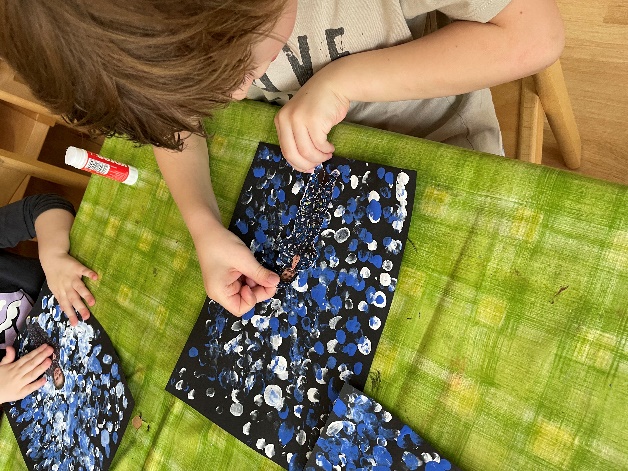 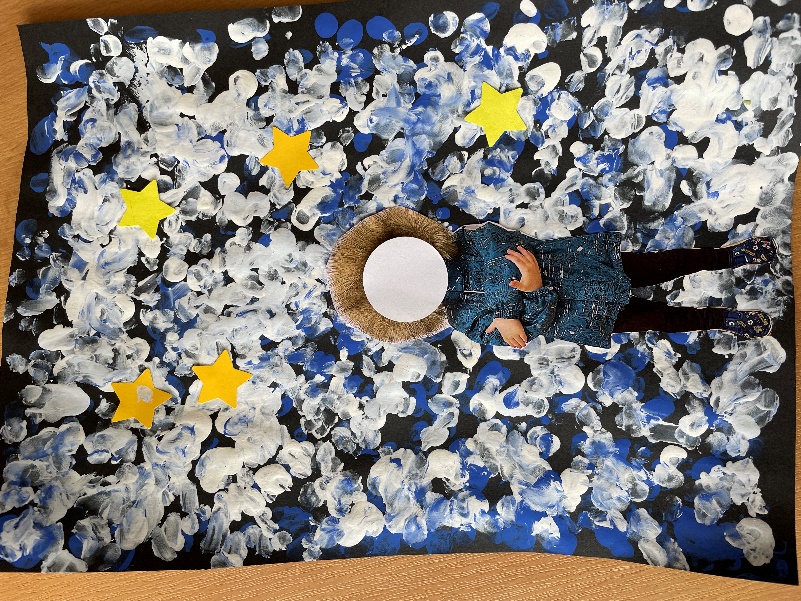 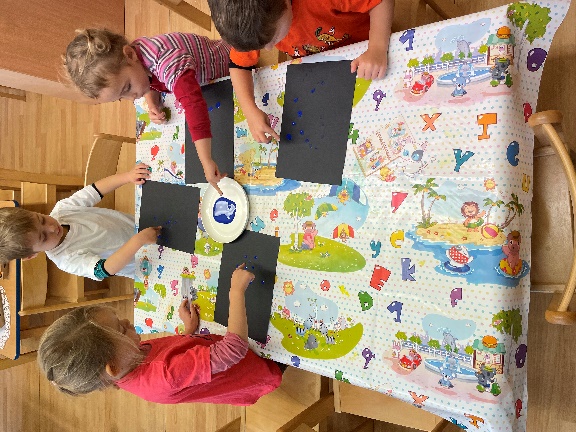 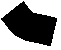 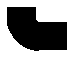 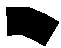 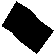 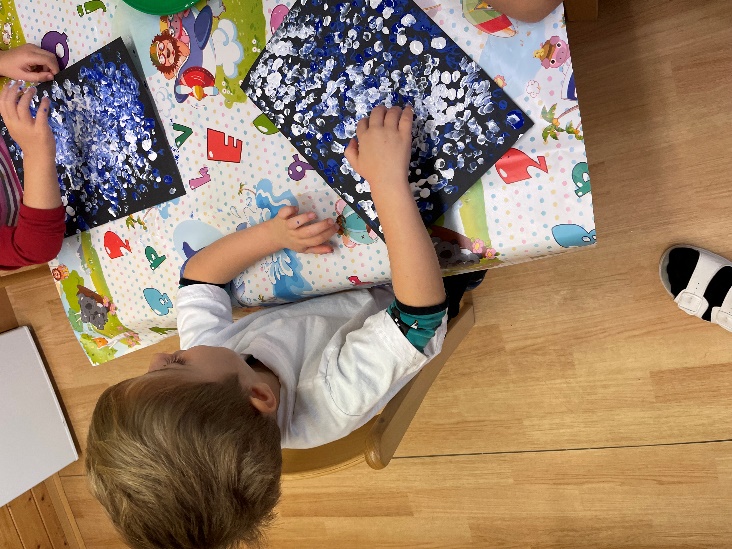 